一比鴉鴉學習單選擇題瓦隆節會有什麼表演?(A) 踩高蹺 (B) 祈雨舞 (C) 唱國歌拋貓節多久舉辦一次?(A) 1年 (B) 3年 (C) 5年拋貓節在哪一個月份舉辦?(A) 1月 (B) 3月 (C) 5月為什麼會有拋貓節?(A) 當時有傳染疾病 (B) 比利時人討厭貓咪 (C) 貓咪喜歡被拋 班什狂歡節最具代表性人物叫什麼?(A) 憨人 (B) 小丑 (C) 聖誕老人畫出斯塔沃洛狂歡節最典型的裝扮連連看                  ˙瓦隆節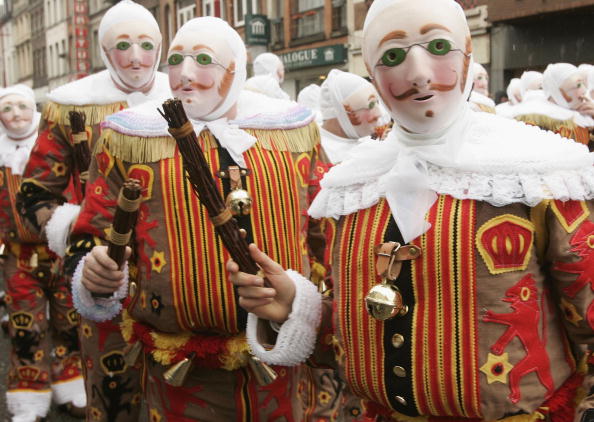                   ˙拋貓節            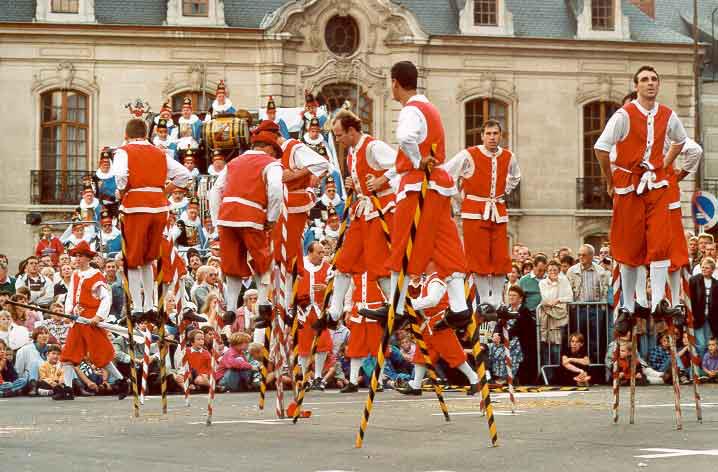                   ˙班什狂歡節 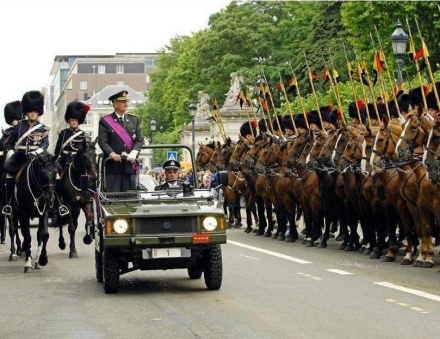                ˙斯塔沃狂歡節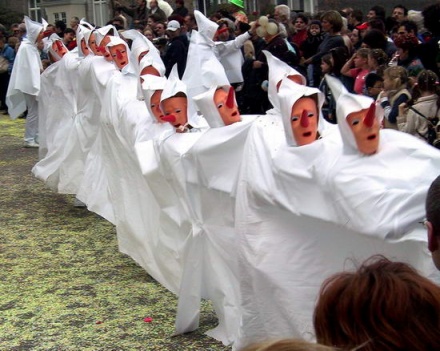                   ˙國慶日                                                                                                                                    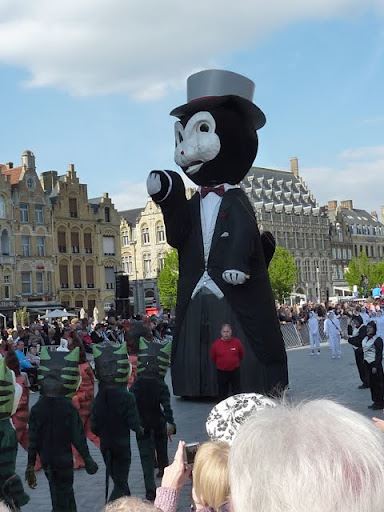 